    Погоджено   	Затверджено    Протокол засідання педагогічної ради	Наказ №104    від «31   » жовтня     2022р	від « 23» грудня 2022рСтратегія розвитку Нивочинської гімназії на 2023-2028рр.                                             Стратегії розвиткуНивочинської гімназії Старобогородчанської сільської радиІвано-Франківського району Івано-Франківської області на 2023-2028 роки                 ВСТУП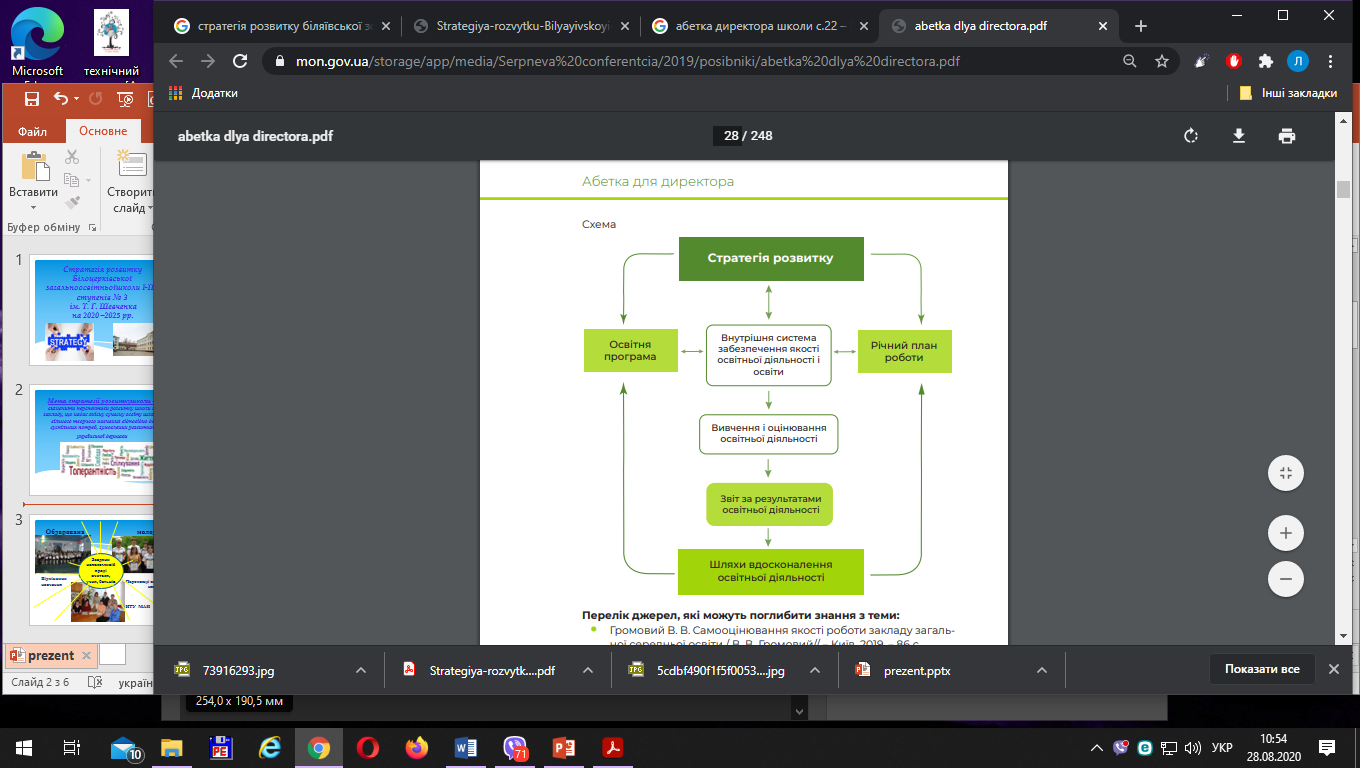  ДодаткиПерспективні плани (аналітичне прогнозування):Підвищення кваліфікації;Атестації педагогів;Слухання питань на педагогічній раді; Матеріально-технічне забезпечення.                                                                  SWOT-аналіз.Напрямок—Освітнє середовище                     Напрямок—Критерії оцінювання здобувачів освіти Напрямок – управлінська діяльністьІ.Загальні положенняСтратегія розвитку Нивочинської гімназії Старобогородчанської сільської радиІвано-Франківської  області (далі – Стратегія) створена на основі Конституції України, Законів України «Про освіту», «Про повну загальну середню освіту», відповідних Указів Президента України, Кабінету Міністрів України та Міністерства освіти і науки України, "Концепції профільного навчання в старшій школі", Державного стандарту початкової,  базової середньої освіти.Діяльність закладу освіти ґрунтується на засадах особистісно зорієнтованого, компетентнісного та діяльнісного підходів. Відповідно до Концепції Нової української школи заклад освіти працює на засадах педагогіки партнерства. Основні принципи цього підходу: повага до особистості; доброзичливість і позитивне ставлення; довіра у відносинах; діалог - взаємодія - взаємоповага; розподілене лідерство, право вибору та відповідальність за нього, горизонтальність зв'язків); принципи соціального партнерства (рівність сторін, добровільність прийняття зобов'язань, обов'язковість виконання домовленостей). Стратегія визначає основні положення щодо організації освітнього процесу, так, щоб зробити його змістовним та ефективним, відповідним основним потребам дитини та основним стратегічним напрямкам освіти, сприяє реалізації ідеї безперервності освіти, Стратегія розвитку закладу на 2023/2028 роки може доповнюватися.  ІІ. Мета та завдання Стратегії розвиткуОсновним стратегічним баченням розвитку Нивочинської гімназії є створення та розвиток закладу,  де не тільки здобувається освіта та формується знаннєвий компонент, а й створюються умови, за яких кожна сучасна дитина може реалізувати себе як особистість, почувати себе вільно, безпечно та реалізувати свої індивідуальні здібності. Зусилля педагогічного колективу школи спрямовані на те, щоб формувати  в  учнів ключові компетентності, цінності, необхідні  кожній  людині  для  успішної життєдіяльності.Місія нашого закладу освіти. Школа - освітній простір, заснований на демократичних  і партнерських принципах,  вільний від насильства та дискримінації, в якому гармонійно розвивається творча особистість. Візія закладу - створення демократичного і зорієнтованого на взаємодію та партнерство закладу, в якому розвивається творча особистість.Стратегічна ідея –впровадження стійкого та інноваційного розвитку освітнього простору.        Мета статегії розвитку гімназії - визначити перспективи розвитку школи як закладу, що надає якісну сучасну освіту шляхом вільного творчого навчання відповідно до суспільних потреб, зумовлених розвитком української держави.Цінності:морально-етичні (гідність, чесність, справедливість, турбота, повага до життя, повага до себе та інших людей), соціально-політичні (свобода, демократія, культурне різноманіття, повага до рідної мови і культури, патріотизм, шанобливе ставлення до довкілля, повага до закону, солідарність, відповідальність);• повага гідності, прав і свобод людини;• повага до культурної багатоманітності;• визнання цінності демократії, справедливості, рівності та верховенства права;• розвиток громадянської свідомості та відповідальності;• розвиток навичок критичного мислення;• розвиток навичок співпраці та командної роботи;• формування здорового і екологічного способу життя; ОСНОВНІ ЦІЛІ І ЗАВДАННЯ:Створення безпечного, комфортного середовища;Формування інклюзивного середовища;Формування здоров’язберігаючого середовища для всіх учасників освітнього процесу;Створення сприятливих умов для професійного росту  педагогічних працівників;Формування позитивного психологічного мікроклімату для всіх учасників освітнього процесу;Налагодження конструктивної взаємодії з батьками, владою та громадськістю;Створення сприятливих умов для пошуку, підтримки та розвитку обдарованих дітей та молоді.   ОЧІКУВАНІ РЕЗУЛЬТАТИ:Забезпечення комфортних і безпечних умов для навчання та праці усіх учасників освітнього процесу.Системне упровадження інноваційних освітніх технологій в освітній процес.Налагодження партнерських стосунків між усіма учасниками освітнього процесу.Покращення якісних показників ДПА результатів предметних олімпіад, рівня навчальних досягнень здобувачів освіти.Зростання позитивного іміджу закладу освіти та його конкурентноздатності на ринку освітніх послуг.Збільшення контингенту здобувачів освіти.Розширення партнерських зв’язків.Активна участь громадськості, батьків у формуванні освітнього середовища закладу освіти.МОЖЛИВІ ПЕРЕШКОДИДемографічна ситуація.Міграційна ситуація.Епідеміологічна ситуація.Недостатня правова база.Відтік кваліфікованих педагогів.ІІІ. Напрями розвитку закладу освітиРозвиток освітнього середовища школиПріоритетні напрями:створення універсального освітнього середовища, що мотивує, навчає та розвиває;Система оцінювання здобувачів освітиКлючові завдання:забезпечення відкритої, прозорої і зрозумілої для здобувачів освіти системи оцінювання їх результатів навчання;здійснення внутрішнього моніторингу, що передбачає систематичне відстеження та коригування результатів навчання кожного здобувача освіти; спрямованість системи оцінювання на формування у здобувачів освіти відповідальності за результати свого навчання, здатності до самооцінювання; свобода від булінгу та проявів насильства між всіма учасниками освітнього процесу;формування політики інклюзивної привітності.Педагогічна діяльність Ключові завдання: забезпечення ефективності планування педагогічними працівниками своєї діяльності, використання сучасних освітніх підходів до організації освітнього процесу з метою формування ключових компетентностей здобувачів освіти;постійне підвищення професійного рівня та педагогічної майстерності вчителів;формування в педагогів готовності до проходження сертифікації та здійснення інноваційної освітньої діяльності на різних рівнях;оволодіння педагогікою співпраці та співтворчості на принципах особистісно- орієнтованих методик надання освітніх послуг;налагодження співпраці зі здобувачами освіти, їхніми батьками, працівниками закладу освіти;організація педагогічної діяльності та навчання здобувачів освіти на засадах академічної доброчесності.Управлінська діяльність Ключові завдання:розбудова внутрішньої системи якості освіти; розробка системи планування діяльності закладу освіти, моніторинг виконання поставлених цілей і завдань;створення в закладі атмосфери довіри, інформаційної прозорості, конструктивної співпраці між учасниками освітнього процесу та громадою;раціональний добір кадрів, забезпечення належних умов праці та можливості для професійного розвитку працівників;організація освітнього процесу та прийняття управлінських рішень на засадах людиноцентризму, демократичних принципах;управління якістю освіти на основі нових інноваційних технологій та освітнього моніторингу.ІV.Очікувані результатиРеалізація Стратегії розвитку Нивочинської гімназії дасть можливість: створити безпечні та комфортні умови для вільного розвитку особистості; створити освітнє середовище, вільне від будь-яких форм насильства та дискримінації;поповнити заклад освіти відповідним навчальним обладнанням, необхідним для реалізації освітніх програм; реалізувати сучасні педагогічні технології освіти на засадах компетентнісного підходу;розкрити та розвинути здібності, таланти й можливості кожної дитини на основі партнерства між учителем, учнем і батьками; удосконалити мотиваційне середовище для дитини; застосовувати методи викладання, засновані на співпраці; залучити учнів до спільної діяльності, що сприятиме їхній соціалізації та успішному перейманню освітнього досвіду. підвищити професійну майстерність педагогів; залучити здобувачів освіти до участі в управлінні освітніми справами в різних видах діяльності; сформувати систему моніторингу освітнього процесу з метою аналізу стану та динаміки розвитку закладу освіти; виховати освіченого, відповідального громадянина й патріота, з морально-етичним принципом, здатного приймати відповідальні рішення;цілеспрямовано використовувати свій потенціал як для самореалізації в професійному й особистісному плані, так і в інтересах суспільства, держави; реалізувати основну місію закладу .забезпечити відповідність якості виховного простору школи,отже, щоб знайти своє місце в житті, ефективно освоїти життєві компетентності, випускник нової української школи повинен мати такі якості, уміння: бути гнучким, мобільним, конкурентноздатним, уміти інтегруватись у динамічне суспільство, презентувати себе на ринку праці; критично мислити;використовувати знання як інструмент для розв’язання життєвих проблем; генерувати нові ідеї, приймати нестандартні рішення й нести за них відповідальність; володіти комунікативною культурою, уміти працювати в команді; уміти запобігати та виходити з будь-яких конфліктних ситуацій; цілеспрямовано використовувати свій потенціал як для самореалізації у професійному й особистісному плані, так і в інтересах суспільства, держави; уміти здобувати, аналізувати інформацію, отриману з різних джерел, застосовувати її для індивідуального розвитку і самовдосконалення; бережливо ставитися до свого здоров’я і здоров’я інших як найвищої цінності; бути здатним до вибору численних альтернатив, які пропонує сучасне життя. реалізувати академічну, економічну та фінансову автономію школи. проходити сертифікацію педагогічних працівників школи.забезпечити функціонування моделі моніторингу та самооцінювання якості освітніх послуг школи.сприяти зростанню позитивного іміджу та конкурентноздатності школи на ринку освітніх послуг.налагодити ділові партнерські зв’язки з навчальними закладами України та інших країн.V. Моніторинг і оцінювання якості впровадження Стратегії розвиткуРеалізація Стратегії функціонування та розвитку Нивочинської гімназії Старобогородчанської сільської ради Івано-Франківської області  впливатиме на якість надання освітніх послуг та безпосередньо пов’язано з механізмами реалізації внутрішньої системи якості освіти. Механізми реалізації ВСЯО передбачають здійснення періодичного оцінювання компонентів у закладі за напрямами оцінювання відповідальними посадовими особами і представниками громадських структур на основі визначених методів збору інформації та відповідного інструментарію. Отримана інформація узагальнюється, відповідний компонент оцінюється, після чого зазначені матеріали передаються дирекції закладу для прийняття відповідного управлінського рішення щодо удосконалення якості освіти в школі.В кінці кожного навчального року дані узагальнюються у формі самооцінювання. Компоненти напряму оцінювання (відповідно до наказу МОН України від 09.01.2019 N 17 «Про затвердження Порядку проведення інституційного аудиту закладів загальної середньої освіти»):освітнє середовище закладу освіти (облаштування території, стан приміщення закладу,дотримання повітряно-теплового режиму, стан освітлення, прибирання приміщень, облаштування та утримання туалетів, дотримання питного режиму тощо);система оцінювання здобувачів освіти (оприлюднення критеріїв, правил та процедур оцінювання навчальних досягнень, здійснення аналізу результатів навчання учнів,впровадження системи формувального оцінювання тощо);педагогічна діяльність педагогічних працівників (формування та реалізаціяіндивідуальних освітніх траєкторій учнів, використання інформаційно-комунікаційних технологій в освітньому процесі, розвиток педагогіки партнерства тощо); управлінські процеси закладу освіти (стратегія розвитку закладу, здійснення річного планування відповідно до стратегії, підвищення кваліфікації педагогічних працівників тощо).Якісний аналіз виконання Стратегії здійснюється на основі аналізу динаміки зміни  показників визначених ВСЯО школи протягом п’яти років її реалізації.Систематичний аналіз отриманих даних дозволить встановити проміжні та кінцеві результати реалізації цієї Стратегії, своєчасно виявити відхилення від очікуваних результатів, провести необхідну корекцію, забезпечити ефективне використання ресурсів закладу, мінімізувати ризики та негативні наслідки впровадження передбачених у Стратегії заходів.VІ.Управління Стратегією 1.Коригування Стратегії розглядається та схвалюється  педагогічною радою Нивочинскої гімназії.2. Управління реалізацією Стратегії здійснюється адміністрацією закладу освіти.                      Матеріально-технічна та навчально-методична база.Матеріально-технічна база гімназії  включає три будівлі гімназії, паливну,  комунікації, обладнання та інші матеріальні цінності, вартість яких відображено у балансі школи.Вихованці садка навчаються на другому поверсі 3 корпусу. Учні 1-4 класів навчаються у двох  приміщеннях .Учні 5-9 класів в одному  корпусі .Для забезпечення навчально-виховного процесу база школи складається із класів, навчальних кабінетів, спортивної кімнати , бібліотеки, їдальні.Відповідно до рішення Старобогородчанської ОТГ школі надано в постійне користування земельну ділянку загальною площею 1,8га.Навчальні корпуси,внутрішні туалети є у двох корпусах в яких навчаються вихованці садочка та учні початкових класів, їдальня, паливна, зовнішній туалет для учнів 5-9 класів, спортивний майданчик, шкільний сад, дендропарк.Кожен клас, навчальний кабінет забезпечені меблями та обладнаннями, бібліотека – стелажами в такому обсязі, що дає можливість проводити навчально-виховний процес на належному рівні.                   Розвиток мікрорайону щодо народжуваності дітей:Прогнозована мережа за кількістю  класів та учнів.ПЕРСПЕКТИВНИЙ ПЛАНпроходження курсової підготовки педагогамиНИВОЧИНСЬКОЇ ГІМНАЗІЇ. Проходження курсової підготовки здійснюється за накопичувальною системою. Педагоги проходять курси  щорічно набираючи по 30 балів . Бібліотекар та вихователі  проходять курсову підготовку один раз на пять роківПерспективний планзасідання педагогічних рад у Нивочинській гімназіїна 2023-2028 н.р. Перспективний план атестації педагогічних працівників Нивочинської гімназії.ВимогаСильні сторони, позитивні тенденціїСлабкі сторони, проблеми, що потребують вирішення1.Забезпечення комфортних і безпечних умов освітнього процесу1.Заклад розташовано у типовому приміщенні.  2.Проектна потужність закладу - 150 учнів, а фактична кількість здобувачів освіти 62 учнів відповідно до ліцензійного обсягу;3.Кількість поверхів в основній будівлі закладу - 1;4. Вид опалення закладу – централізоване;5.Наявність внутрішніх санвузлів (у задовільному стані) - 3;6.Каналізація індивідуальна;7.Кількість навчальних кабінетів – 10;8.Предметні кабінети ( фізика, біологія,історія, англійська, українська мова,спортивна кімната ;9. Кабінетів початкових класів-4;10.Для задоволення потреб дітей у закладі функціонують шкільна їдальня на 50 посадкових місць, 1 бібліотека);11.Кількість комп’ютерів у закладі: 14, всі підключено до мережі Інтернет, 3 ноутбуки; 2 хромбуки:12.Кількість інтерактивних дошок -1;13.Проекторів - 2;14. Інтерактивних комплексів – 1;15. Телевізорів - 3;16.Наявність спортивних споруд: спортивні майданчики, футбольний майданчик;17.Здійснено поточний ремонт коридорів;18.Встановлено енергозберігаючі вікна  по всій школі та вхідні двері;19.Здійснено часткову заміну освітлення у кабінетах  школи;1.Рік забудови приміщень закладу.( старе приміщення, зношеність комунікаційних систем);2.Створення куточків відпочинку в рекреаціях, 3.Несправність  камер відеоспостереження;4. Потрібно замінити  системи освітлення окремих навчальних кабінетів;5. Необхідно здійснити ремонтні роботи фасаду корпусу №1;6.Потребує оновлення матеріально-технічна база кабінетів;7.Необхідний капітальний ремонт по вогнезахисній обробці дерев’яних конструкцій покрівлі;8.Недостатньо доукомплектована база комп’ютерної техніки у навчальних кабінетах;9. Не створена  ресурсна кімната;16. Потрібен: - капітальний ремонт з  улаштуванням системи сигналізації та системи оповіщення про пожежу;2.Створення освітнього середовища, вільного від будь-яких форм насильства та дискримінації1.Проводяться комплексні заходи з протидії булінгу:- є план заходів щодо протидії булінгу у закладі;- школярі, їх батьки, учителі та інші учасники освітнього процесу проінформовані про запровадження відповідальності за вчинення  булінгу (цькування) та вироблення небайдужості до проблеми булінгу;- оприлюднено порядок реагування на звернення про випадки булінгу, план заходів щодо попередження булінгу, зразок заяви щодо реагування на випадки булінгу відповідно до ст..30 Закону України «Про освіту»;- здійснюється оцінка поширення булінгу в школі.2.Здійснюється розвиток навичок толерантного спілкування;3.Проводяться заходи щодо розвитку навичок конструктивного вирішення конфліктних ситуацій;4.Проводиться робота щодо формування знань з правил безпечної поведінки в мережі Інтернет; 5.Розроблено та оприлюднено правила поведінки для здобувачів освіти.1.Недостатньо дієва система роботи з батьками щодо розуміння проблем булінгу;2.Слабка співпраця з громадськими та державними організаціями по організації просвітницької роботи щодо попередження випадків булінгу.3.Відсутність психолога.3.Формування інклюзивного, розвивального та мотивуючого до навчання освітнього простору1.У школі забезпечено вільний доступ до навчального корпусу шляхом облаштування пандусу;2.Функціонує інклюзивна група в дошкільній групі, у якій виховується дитина з ООП;3.Педагогічні працівники, які проводять заняття з дитиною з особливими освітніми потребами, систематично підвищують фаховий рівень шляхом опрацювання відповідної літератури, підвищення кваліфікації. відвідування міських семінарів, тренінгів, майстер-класів, консультування з практичним психологом школи, представниками ІРЦ; 4.Працює команда психолого-педагогічного супроводу;5.Здійснюється проведення корекційних годин для дитини з ООП;1.Відсутня ресурсна кімната.2. Не достатня матеріально-технічна база.ВимогаВимогаСильні сторони, позитивні тенденціїСильні сторони, позитивні тенденціїСлабкі сторони, проблеми, що потребують вирішення1.Наявність відкритої, прозорої і зрозумілої для здобувачів освіти системи оцінювання їх навчальних досягнень 1.Наявність відкритої, прозорої і зрозумілої для здобувачів освіти системи оцінювання їх навчальних досягнень 1.У своїй роботі педагогічні працівники користуються нормативними документами, а саме: Наказ МОНУ від 13.04.2011 р. №329 “Про затвердження Критеріїв оцінювання навчальних досягнень учнів (вихованців) у системі загальної середньої освіти” та Наказ МОНУ від 21.08.2013 р. №1222 Про затвердження орієнтовних вимог оцінювання навчальних досягнень учнів із базових дисциплін у системі загальної середньої освіти” зі змінами; 2Вербальне  оцінювання використовується для учнів 1-2 класів та рівневе у 3-4класах початкової школи;3. Учні 5 класу протягом вересня проходять адаптаційний період в системі оцінювання, протягом жовтня проводиться рівневі оцінювання та з листопада переходять на бальне оцінювання;4.На початку навчального року, семестру, вивчення нового розділу педагогічні працівники ознайомлюють учнів з критеріями оцінювання навчальних досягнень; 5.При проведенні контрольних видів робіт педагогічні працівники ознайомлюють здобувачів освіти з критеріями оцінювання;6. Педагогічні працівники аналізують роботу учня, чітко проговоривши сильні та слабкі сторони роботи учня;7.Аналіз роботи учня ґрунтується на позитивному підході, аналізується не лише результат, а й процес вивчення навчального матеріалу;8.Критерії оцінювання оприлюднені на сайті закладу.1.У своїй роботі педагогічні працівники користуються нормативними документами, а саме: Наказ МОНУ від 13.04.2011 р. №329 “Про затвердження Критеріїв оцінювання навчальних досягнень учнів (вихованців) у системі загальної середньої освіти” та Наказ МОНУ від 21.08.2013 р. №1222 Про затвердження орієнтовних вимог оцінювання навчальних досягнень учнів із базових дисциплін у системі загальної середньої освіти” зі змінами; 2Вербальне  оцінювання використовується для учнів 1-2 класів та рівневе у 3-4класах початкової школи;3. Учні 5 класу протягом вересня проходять адаптаційний період в системі оцінювання, протягом жовтня проводиться рівневі оцінювання та з листопада переходять на бальне оцінювання;4.На початку навчального року, семестру, вивчення нового розділу педагогічні працівники ознайомлюють учнів з критеріями оцінювання навчальних досягнень; 5.При проведенні контрольних видів робіт педагогічні працівники ознайомлюють здобувачів освіти з критеріями оцінювання;6. Педагогічні працівники аналізують роботу учня, чітко проговоривши сильні та слабкі сторони роботи учня;7.Аналіз роботи учня ґрунтується на позитивному підході, аналізується не лише результат, а й процес вивчення навчального матеріалу;8.Критерії оцінювання оприлюднені на сайті закладу.1.Не всі вчителі оприлюднюють критерії оцінювання, правила та процедури оцінювання навчальних досягнень;2.Не завжди освітній процес спрямовується на формування і розвиток ключових компетентностей, а переважно на перевірку знаннєвого компоненту; 3. Педагогічні працівники більшу увагу приділяють обсягу засвоєних знань, а не тому, як ці знання використовуються для вирішення прикладних завдань;4.Частка вчителів, які застосовують систему оцінювання, спрямовану на реалізацію компетентнісного підходу, невелика. Проте з кожним роком таких учителів стає більше;5.Не розміщені критерії  оцінювання у навчальних кабінетах.2.Застосування внутрішнього моніторингу, що передбачає систематичне відстеження та коригування результатів навчання кожного здобувача освіти2.Застосування внутрішнього моніторингу, що передбачає систематичне відстеження та коригування результатів навчання кожного здобувача освіти1.Педагогічними працівниками відстежується особистий поступ кожного учня, що формує позитивну самооцінку, вчителі  відзначають досягнення, підтримують бажання навчатися, запобігають побоюванням помилятися;2.Питання моніторингу навчальних досягнень учнів виноситься на засідання педагогічної ради, нарад при директорові.3.Адміністрацією школи передбачено річним планом моніторингові дослідження якості знань здобувачів освіти:- учнів 5-х класів для виявлення рівня адаптації до навчання в середній школі;- аналіз динаміки розвитку інклюзивного навчання відповідно до освітніх потреб;-фронтальні моніторинги стану викладання навчальних предметів;-якість оцінювання знань учнів 5 - 11 класи;-теоретичний моніторинг. Стан харчування учнів у закладі. Робота шкільної їдальні;-педагогів «Дотримання принципів академічної доброчесності»;- моніторинг батьків з питань задоволення наявним освітнім простором та проблем у ньому.1.Педагогічними працівниками відстежується особистий поступ кожного учня, що формує позитивну самооцінку, вчителі  відзначають досягнення, підтримують бажання навчатися, запобігають побоюванням помилятися;2.Питання моніторингу навчальних досягнень учнів виноситься на засідання педагогічної ради, нарад при директорові.3.Адміністрацією школи передбачено річним планом моніторингові дослідження якості знань здобувачів освіти:- учнів 5-х класів для виявлення рівня адаптації до навчання в середній школі;- аналіз динаміки розвитку інклюзивного навчання відповідно до освітніх потреб;-фронтальні моніторинги стану викладання навчальних предметів;-якість оцінювання знань учнів 5 - 11 класи;-теоретичний моніторинг. Стан харчування учнів у закладі. Робота шкільної їдальні;-педагогів «Дотримання принципів академічної доброчесності»;- моніторинг батьків з питань задоволення наявним освітнім простором та проблем у ньому.1.Не завжди вчителі проводять глибокий аналіз результатів моніторингових досліджень, інколи цей аналіз носить формальний характер; 2. Не систематично класними керівниками ведеться моніторинг досягнень учнів класу (для ознайомлення батьків раз на місяць в щоденнику робиться звіт навчальних досягнень учня).3.Спрямовування системи оцінювання на формування у здобувачів освіти відповідальності за результати свого навчання, здатності до самооцінювання.3.Спрямовування системи оцінювання на формування у здобувачів освіти відповідальності за результати свого навчання, здатності до самооцінювання.1.Педагогічними працівниками у співпраці з батьками формується відповідальне ставлення учнів до результатів своєї роботи;2.На уроках педагогічними працівниками використовуються прийоми самооцінювання навчальної діяльності здобувачів освіти, що формує відповідальне ставлення до освітнього процесу.3.Під час канікул педагогічні працівники проводять консультування учнів, які мають проблеми в навчанні. Ведеться робота з обдарованими дітьми з метою якісної підготовки до предметних олімпіад, конкурсів, змагань.1.Педагогічними працівниками у співпраці з батьками формується відповідальне ставлення учнів до результатів своєї роботи;2.На уроках педагогічними працівниками використовуються прийоми самооцінювання навчальної діяльності здобувачів освіти, що формує відповідальне ставлення до освітнього процесу.3.Під час канікул педагогічні працівники проводять консультування учнів, які мають проблеми в навчанні. Ведеться робота з обдарованими дітьми з метою якісної підготовки до предметних олімпіад, конкурсів, змагань.1.Більшої уваги потребують прийоми самооцінювання на уроках;2. Більшу увагу вчителям необхідно приділяти учням, що мають низький рівень знань, через індивідуальні завдання, роботу на канікулах з даної категорією здобувачів освіти; Напрямок -Педагогічна діяльність працівників закладу освітиНапрямок -Педагогічна діяльність працівників закладу освітиНапрямок -Педагогічна діяльність працівників закладу освітиНапрямок -Педагогічна діяльність працівників закладу освітиНапрямок -Педагогічна діяльність працівників закладу освітиВимогаСильні сторони, позитивні тенденціїСильні сторони, позитивні тенденціїСлабкі сторони, проблеми, що потребують вирішенняСлабкі сторони, проблеми, що потребують вирішення1.Ефективність планування педагогічними працівниками своєї діяльності, використання сучасних освітніх підходів до організації освітнього процесу з метою формування ключових компетентностей здобувачів освіти1.Педагоги активно використовують сучасні освітні технології, спрямовують роботу на оволодіння здобувачами освіти ключовими компетентностями та наскрізними уміннями;2.Систематично використовують на уроках презентації, відеоматеріали;3.Створюється індивідуальна освітня траєкторія для обдарованих та дітей з низьким рівнем успішності;1.Педагоги активно використовують сучасні освітні технології, спрямовують роботу на оволодіння здобувачами освіти ключовими компетентностями та наскрізними уміннями;2.Систематично використовують на уроках презентації, відеоматеріали;3.Створюється індивідуальна освітня траєкторія для обдарованих та дітей з низьким рівнем успішності;1.Окремі вчителі проводять уроки, які не відповідають сучасним вимогам, що призводить до згасання інтересів учнів до навчання;2.Не всі педагоги використовують можливості інтернету й ІКТ.1.Окремі вчителі проводять уроки, які не відповідають сучасним вимогам, що призводить до згасання інтересів учнів до навчання;2.Не всі педагоги використовують можливості інтернету й ІКТ.2.Постійне підвищення професійного рівня і педагогічної майстерності педагогічних працівників1.Освітній процес забезпечують 19 педагогічні працівники, 2 сумісники практичний психолог2.Вищу кваліфікаційну категорію мають 11  вчителів, звання «старший учитель» - 9.3.Педагогічні працівники мають змогу самостійно обирати суб’єкти підвищення кваліфікації. Педагоги школи беруть участь у роботі онлайн-курсів, вебінарів, майстер- класів тощо;4.На засіданнях педагогічної ради закладу відбувається зарахування проходження підвищення кваліфікації таких педагогічних працівників;5. В закладі здійснюється практичне відпрацювання навичок через проведення тренінгів, моделювання ситуативних задач та ін.1.Освітній процес забезпечують 19 педагогічні працівники, 2 сумісники практичний психолог2.Вищу кваліфікаційну категорію мають 11  вчителів, звання «старший учитель» - 9.3.Педагогічні працівники мають змогу самостійно обирати суб’єкти підвищення кваліфікації. Педагоги школи беруть участь у роботі онлайн-курсів, вебінарів, майстер- класів тощо;4.На засіданнях педагогічної ради закладу відбувається зарахування проходження підвищення кваліфікації таких педагогічних працівників;5. В закладі здійснюється практичне відпрацювання навичок через проведення тренінгів, моделювання ситуативних задач та ін.1.Значна кількість пропонованих суб’єктами підвищення кваліфікації тем містять комерційні пропозиції; 2.Замало педагогів беруть участь у конкурсах фахової майстерності;3.Активізації потребує робота з поширення досвіду вчителів школи у фахових та Інтернет-виданнях;4.Потрібно продовжувати впровадження технологій особистісно-зорієнтованого навчання та компетентнісного підходу.1.Значна кількість пропонованих суб’єктами підвищення кваліфікації тем містять комерційні пропозиції; 2.Замало педагогів беруть участь у конкурсах фахової майстерності;3.Активізації потребує робота з поширення досвіду вчителів школи у фахових та Інтернет-виданнях;4.Потрібно продовжувати впровадження технологій особистісно-зорієнтованого навчання та компетентнісного підходу.3.Налагодження співпраці зі здобувачами освіти, їх батьками, працівниками закладу освіти1.Батьки є активними учасниками освітнього процесу. Враховується їхня думка при складанні освітньої програми;2. Стосунки між адміністрацією та учасниками освітнього процесу базуються на демократичних засадах.1.Батьки є активними учасниками освітнього процесу. Враховується їхня думка при складанні освітньої програми;2. Стосунки між адміністрацією та учасниками освітнього процесу базуються на демократичних засадах.1.Недостатньо високим є відсоток батьків, які цікавляться життям школи, класу, є пасивними учасниками освітнього процесу;2.Слабо    здійснюється взаємовідвідування уроків та заходів між педагогами школи; 1.Недостатньо високим є відсоток батьків, які цікавляться життям школи, класу, є пасивними учасниками освітнього процесу;2.Слабо    здійснюється взаємовідвідування уроків та заходів між педагогами школи; 4.Організація педагогічної діяльності та навчання здобувачів освіти на засадах академічної доброчесності1.У закладі  діє положення про академічну доброчесність;2.Педагогічні працівники систематично інформують здобувачів освіти про дотримання правил академічної доброчесності;3.Питання дотримання академічної доброчесності слухається на засіданнях педагогічної ради  та професійних спільнот.1.У закладі  діє положення про академічну доброчесність;2.Педагогічні працівники систематично інформують здобувачів освіти про дотримання правил академічної доброчесності;3.Питання дотримання академічної доброчесності слухається на засіданнях педагогічної ради  та професійних спільнот.1.Не всі учні та батьки розуміють сутність поняття академічної доброчесності та відповідальність за її порушення.1.Не всі учні та батьки розуміють сутність поняття академічної доброчесності та відповідальність за її порушення.ВимогаСильні сторони, позитивні тенденціїСлабкі сторони, проблеми, що потребують вирішення1.Наявність стратегії розвитку та системи планування діяльності закладу, моніторинг виконання поставлених цілей і завдань1.Стратегія розвитку закладу відповідає особливостям і умовам діяльності закладу (тип закладу – загальноосвітній, мова навчання – українська.); 2.Обсяг фінансування здійснюється відповідно до плану асигнувань;3.Річний план відповідає завданням, які ставить перед собою колектив, сприяє поліпшенню роботи закладу, відповідає стратегії розвитку;4.Педагогами вивчаються думки батьківської громади, учнів закладу і враховуються при складанні річного плану роботи;5.Уразі потреби – до річного плану вносяться корективи;6.Діяльність педагогічної ради спрямована на підвищення фахового рівня педагогів і реалізує річний план роботи та стратегію розвитку закладу;7.3 метою вивчення думки батьків та учнів щодо якості освітнього процесу адміністрацією та класними керівниками проводиться анкетування. Результати виносяться на обговорення враховуються при плануванні роботи та здійсненні самоаналізу. Відповідно до результатів коригується план роботи. На сайті школи оприлюднюються документи, які підлягають оприлюдненню; 8.Згідно з річним планом проводиться моніторинг якості надання освітніх послуг здобувачам освіти (анкетування, контрольні роботи, спостереження за  уроками та заходами, самоаналіз, опитування);9.Приділяється увага створенню комфортних умов для всіх учасників освітнього процесу. 3 відповідними клопотаннями директор звертається до органів місцевого самоврядування.1.Кошти, які виділяються на заклад, в недостатній мірі задовольняють потреби у капітальних ремонтах; 2. Недостатньо сучасне матеріально-технічне забезпечення;3.Інформація про результати моніторингових досліджень не завжди береться до уваги батьками здобувачів освіти;4.Недостатньо залучаються альтернативні джерела фінансування.2.Ефективність кадрової політики та забезпечення можливостей професійного розвитку педагогічних працівників1.Педагогічний колектив школи укомплектований повністю. Усі педагогічні працівники працюють за фахом;2.З метою заохочення педагогічних працівників Колективним договором передбачено вільні дні під час канікулярного періоду за додаткові види роботи;3. У колективному договорі є умови і правила про матеріальне й нематеріальне стимулювання педагогічних працівників.3.Формування відносин довіри, прозорості, дотримання етичних норм1.З метою вивчення задоволення учнями психологічним кліматом в класі, школі проводиться анкетування, діагностичні дослідження. У разі потреби індивідуально з батьками учнів проводиться консультування. 2.Адміністрація школи відкрита для спілкування, реагує на зауваження, пропозиції. На звернення реагує згідно чинного законодавства, шукає шляхи вирішення проблем;3.Учасники освітнього процесу мають змогу спілкуватися як особисто,  соціальні мережі;4.На шкільному сайті є необхідна інформація для батьків, педагогічних працівників, учнів. Постійно висвітлюються новини з життя школи;6.У шкільних коридорах є інформаційні стенди для учнів, батьків. Інформація для педагогічних працівників оприлюднюється в учительській або через групу у VIBER.1.Педагогічні працівники не завжди дослухаються до рекомендацій адміністрації.4.Організація освітнього процесу на засадах людино центризму, прийняття управлінських рішень на основі конструктивної співпраці учасників освітнього процесу, взаємодії закладу освіти з місцевою громадою1.Дирекція закладу чітко дотримується норм законодавства у питанні дотримання прав учасників освітнього процесу; 2.Дирекція школи враховує думку батьків під час вибору класного керівника, розподілі годин індивідуального навчання, виборі вчителів-предметників;3.Розклад уроків формується відповідно до освітньої програми, вікових особливостей учнів, коефіцієнтів складності предметів.1.Деякі педагогічні працівники мають проблеми з налагодженням партнерських стосунків з учнями та їх батьками; 5.Формування та забезпечення реалізації політики академічної доброчесності1.Керівництвом школи забезпечується виконання заходів щодо формування академічної доброчесності;2.Розроблено Положення про академічну доброчесність учасників освітнього процесу.3.Заходи, які спрямовані на забезпечення академічної доброчесності включаються до планування;4.Питання протидії та негативних проявів корупції знаходиться на постійному контролі керівництва.1.Не всі учасники освітнього процесу розуміють сутність поняття «академічна доброчесність» та необхідність виконання вимог Положення, яке діє в школі.ЗавданняЗаходи реалізаціїЧасові рамкиВідпові-дальнийІндикаториПриміткаОрганізувати педагогічний та учнівський колективи на генерування освітніх ідей розвитку освітнього простору навчального закладу.Проведення моніторингу з питань задоволення наявним освітнім простором та проблем у ньомуЛютий 2023Адміністрація100% опитування серед учасників освітнього процесуЗабезпечити реалізацію освітніх ідей у практиці роботи закладу з залученням всіх учасників освітнього процесу. Встановлення вхідних дверей у корпусі №12023Засновник, управління освіти, адміністраціяПридбання металоплас-тикових дверейЗабезпечити реалізацію освітніх ідей у практиці роботи закладу з залученням всіх учасників освітнього процесу.Розширення бази комп’ютерної техніки2023-2026Засновник, управління освіти, адміністраціяПовноцінне забезпеченнякожногонавчальногопредметуінваріантноїскладовоїнавчального планусучаснимипрограмними засобами навчанняЗабезпечити реалізацію освітніх ідей у практиці роботи закладу з залученням всіх учасників освітнього процесу.Покращення якості мережі інтернету зони WіFі  2023АдміністраціяСпонсорська допомогаПридбання технічного обладнання для облаштування зони.Забезпечити реалізацію освітніх ідей у практиці роботи закладу з залученням всіх учасників освітнього процесу.Озеленення території освітнього закладу2023-2028АдміністраціяУчасть у Міжнарод- них благодійних проектахЗабезпечити реалізацію освітніх ідей у практиці роботи закладу з залученням всіх учасників освітнього процесу.Здійснення штучного заміни освітлення у навчальних кабінетах2024-2026Засновник, управління освіти, адміністраціяПридбання лінійних світло діод-них лампЗабезпечити реалізацію освітніх ідей у практиці роботи закладу з залученням всіх учасників освітнього процесу.Створення внутрішнього санвузла для здобувачів освіти 5-9 класів та дітей з ООП2024-2027Засновник, управління освіти, адміністраціяСтворення у корпусі №2 туалетної кімнатиЗабезпечити реалізацію освітніх ідей у практиці роботи закладу з залученням всіх учасників освітнього процесу.Створення медіапростору в бібліотеці гімназії2023-2028Засновник, управління освіти, адміністрація4-5 спеціально обладнаних місць доступом до Інтернету.Забезпечити реалізацію освітніх ідей у практиці роботи закладу з залученням всіх учасників освітнього процесу.Створення ресурсної кімнати у дошкільному підрозділу2023-2024Засновник, управління освіти, адміністраціяСтворення сприятливого середовища для дітей з ООПЗабезпечити реалізацію освітніх ідей у практиці роботи закладу з залученням всіх учасників освітнього процесу.Удосконалення харчоблоку по НАССР;2023-2028Засновник, управління освіти, адміністраціяПовноцінне забезпечення необхідним обладнанням та посудомЗабезпечити реалізацію освітніх ідей у практиці роботи закладу з залученням всіх учасників освітнього процесу.Ремонт системи відеоспостереження2023-2024Засновник, управління освіти, адміністрація  Забезпечення зовнішнього відеоспостереженняЗабезпечити реалізацію освітніх ідей у практиці роботи закладу з залученням всіх учасників освітнього процесу.Встановлення системи протипожежної сигналізації2023-2028Засновник, управління освіти, адміністраціяНаявність пожежноїсигналізації та їївідповідність ДБНта правилампожежної безпеки.Створення куточків відпочинку в рекреаціях, учнівських хабів по напрямках.До кінця 2026Адміністра-ція, вчителіНаявність зонвідпочинку та їхвідповідністьДердСанПіНПоновлення матеріальної бази спортивної зали До кінця 2024Засновник, управління освіти, адміністраціяПовноцінне забезпечення необхідними умовами відповідно до вимог сучасного законодавстваОновлення наочного методичного забезпечення у навчальних кабінетах та коридорах2023АдміністраціяУчасники освітнього процесуПридбання навчальних та інформацій-них стендів  для покращення освітнього процесуЗавданняЗаходи реалізаціїЧасові рамкиВідпові-дальнийІндикаториПриміткаЗабезпечи-ти реалізацію освітніх ідей в практиці роботи закладу з залученням всіх учасників освітнього процесу.Проведення глибокого аналізу результатів моніторингових досліджень з зазначенням чітких шляхів покращення якості знань учнів.2023-2024АдміністраціяПовноцінне охоплення моніторингом здобувачів освітиЗабезпечи-ти реалізацію освітніх ідей в практиці роботи закладу з залученням всіх учасників освітнього процесу.Покращити процес використання електронних освітніх платформ при проведенні уроків2023-2024Вчителі-предметни-киПовноцінне залучення вчителів у роботі з електронними освітніми платформамиЗабезпечи-ти реалізацію освітніх ідей в практиці роботи закладу з залученням всіх учасників освітнього процесу.Забезпечення інформаційно-методичного супроводубатьків дітей з ООП щодокомплексної психолого-педагогічної оцінки розвитку дитини у співпраці з ІРЦ2023-2028Адміністра-ція,педагогічніпрацівникиЯкісна підготовкависновків,характерис-тик тасупровіднихматеріалів длякомплексної оцінкиЗабезпечи-ти реалізацію освітніх ідей в практиці роботи закладу з залученням всіх учасників освітнього процесу.Забезпечення повноцінногофункціонування медіацентру2023-2025Адміністра-ція, бібліотекарУсунення бар’єрів в системі освіти йсистемі підтримки.Зміна методів навчання тавиховання, організаціякласу, розклад уроків,підтримка учнів зособливими освітнімипотребами2023-2028 Адміністра-ція,педагогічніпрацівники.Усунення бар’єрів в системі освіти йсистемі підтримки.Впровадження новихальтернативних освітніх практик, наприклад, ділових і навчальних ігор, квестів, проектної роботи, стартапів, зустрічей із цікавими людьми, змішаної освіти,масових відкритих онлайн-курсів, у тому числі шляхом залученняперсональних гаджетів та ін..2021-2025Адміністра-ція,педагогічніпрацівники.Ефективні-стьорганізаціїосвітнього процесуЗавданняЗаходи реалізаціїЧасові рамкиВідпові-ДальнийІндикаториПриміткаЗробити аналіз нормативних документів теоретико-методичної літератури педагогічної інноватики та менеджменту Створення робочої групи по опрацюванню нормативних документів теоретико-методичної літератури педагогічної інноватики та менеджменту Лютий 2023Керівник закладуВидання наказуЗробити аналіз нормативних документів теоретико-методичної літератури педагогічної інноватики та менеджменту Проведення моніторингу знань педагогічних працівників .Жовтень-грудень 2023Заступник керівника з навчально-виховної роботиПовноцін-не охоплен-ня моніторинговим дослідженням педагогіч-них працівни-ківЗробити аналіз нормативних документів теоретико-методичної літератури педагогічної інноватики та менеджменту 3.Проведення навчань з педагогічними працівниками по знанню нормативних документів теоретико-методичної літератури педагогічної інноватики та менеджменту Жовтень 2023Заступник керівника з навчально-виховної роботиГотовність педпраців-ників до отримання нових знаньОрганізува-ти педагогіч-ний колектив на генеруван-ня освітніх ідей розвитку навчально-го закладу.Розробка інноваційноївнутрішньошкільної моделіметодичної роботи2023-20225Заступникдиректора з з навчально-виховної роботиНаявністьПоложення провнутрішньошкільнуметодичну роботуОрганізува-ти педагогіч-ний колектив на генеруван-ня освітніх ідей розвитку навчально-го закладу.Сприяння педагогічнимпрацівникам в участі вконкурсах педагогічноїмайстерності, тощо.2023-2028Адміністра-ціяРезульта-тивністьучасті педагогіву конкурсах,виставкахпедагогіч-ноїмайстер-ностіОрганізува-ти педагогіч-ний колектив на генеруван-ня освітніх ідей розвитку навчально-го закладу.Сприяння участі педагогів у добровільній сертифікаціїпедагогічних працівників.2023-2028 Адміністра-ціяЗбільшеннякількостіпедагогічнихпрацівни-ків, щопройшлисертифіка-ціюОрганізува-ти педагогіч-ний колектив на генеруван-ня освітніх ідей розвитку навчально-го закладу.Забезпеченняфункціонування системи стимулювання тазаохочення інноваційної,творчої діяльностіпедагогічних працівників2023-2028Адміністра-ціяНаявністьПоложення про не-матеріаль-нестимулюваннядіяльностіпедагогіч-нихпрацівни-ків.Моральнезаохоченняпедагогів відомчимита державни-минагорода-ми тавідзнаками.Організація та плануванняроботи школи зпідвищенняпрофесійної майстерностіпедагогів відповідно дореального рівня підготовкий потреб професійногоставлення, яка передбачає:-використання нових в т.ч й інтерактивнихтехнологій навчання тавиховання;апробація програм, підручників новогопокоління, їхню оцінку;-спрямування на самоорганізацію,саморозвиток,самомоніто-ринг, самоконтроль.2023-2028Адміністра-ціяУдоскона-ленняПедагогіч-ноїМайстер-ностівчителя, щопідтверд-жуєтьсярезульта-тамиатестації(сертифікації)Розробка домашніх завдань по предметах відповідно до вікової програми, які унеможливлюють списування2023-2028Вчителі-предметникиВикорис-танняпрогра-мових вимог при складанні завданьРозробка методичних рекомендації щодо розвитку освітнього простору закладу освіти з досвіду роботи2025-2026Адміністра-ція, вчителі-предметникиЗавданняЗаходи реалізаціїЧасові рамкиВідпові-дальнийІндикаториПриміткаОрганізувати педагогічний та учнівський колективи на генерування освітніх ідей розвитку навчального закладуПроведення моніторингу з питань задоволення наявним освітнім простором та проблем у ньомуКвітень-травень  2023Адміністра-ціяПовноцінне опитування серед учасників освітнього процесуОрганізувати педагогічний та учнівський колективи на генерування освітніх ідей розвитку навчального закладуВстановлення місць по збору пропозицій щодо облаштування освітнього просторуБерезень-травень 2023Адміністра-ціяПовноцінне влаштування скриньок ідей в кабінетах та коридорах  закладуЗабезпечити реалізацію освітніх ідей в практиці роботи закладу з залученням всіх учасників освітнього процесуСтворити систему інформаційного забезпечення та автоматизованого середовища для роботи з даними.2023-2025Адміністра-ціяФормування електронної бази даних учнів та працівників, створення електронної бази даних матеріаль-них цінностейЗабезпечити реалізацію освітніх ідей в практиці роботи закладу з залученням всіх учасників освітнього процесуОрганізація неформальних зустрічей з батьками – «кава з директором», спілкування з учнівським самоврядуванням – «чай-тайм»2023-2028Адміністра-ціяЗабезпечен-ня відкритість і прозорість прийняття управлінських рішень шляхом обговорень, внесення пропозицій учасниками освітнього процесуЗабезпечити реалізацію освітніх ідей в практиці роботи закладу з залученням всіх учасників освітнього процесуСистематичне висвітлення  роботи закладу на інформаційних майданчиках ( сайт закладу, соціальні мережі)постійноАдміністра-ціяСт.30 Закону України «Про освіту»Забезпечити реалізацію освітніх ідей в практиці роботи закладу з залученням всіх учасників освітнього процесуВдосконалення  локальної мережі в закладі освіти2023-2028 Адміністра-ціяЗабезпечен-ня відкритість і прозорість прийняття управлін-ських рішеньЗабезпечити реалізацію освітніх ідей в практиці роботи закладу з залученням всіх учасників освітнього процесуРозробка та створення бренду навчального закладу2021-2025 Адміністра-ція, учасники освітнього процесуВиявлення яскравих сторін навчального закладуЗдійснити моніторинг ефективності використання освітніх ідей.Розробка опитувальника по напрямках та по категоріях учасників освітнього процесу2024-2026Педагогіч-ний колективВсебічне охоплення роботи навчального закладу по реалізації розроблених ідейЗдійснити моніторинг ефективності використання освітніх ідей.Висвітлення результатів і виявлення недопрацювань з метою подальшого покращення ситуації2027Адміністра-ціяВикористання веб-сайтуРозробити методичні рекомендації щодо розвитку освітнього простору закладу освіти з досвіду роботиРозробка рекомендацій щодо розвитку освітнього простору закладу освіти з досвіду роботи До кінця 2026Адміністра-ціяВимоги до розробки рекомендацій та їх виданняРік народженняКількість дітей	Рік вступу до школи2015-2016620222016-2017620232017-2018620242018-2019820252019-2020520262020-202152027Навчальний рік1 клас2 клас3 клас4 клас5 клас6клас7 клас8 клас9 класРазом2022-2023664106115133642023-2024666410611513672024-202566664106115602025-202686666410611632026-20275866664106572027-2028558666641056№ПосадаПрізвище імя по батькові педагогічного працівника1Керівник гімназіїШак М.Я.2Заступник керівникаГатич О.П.3Вчитель української мови і літературиФеценець Т.І., Дидич Н.М.4Вчитель зарубіжної літературиЧорній Л.Р.5Вчитель англійської мови Вагіль Л.М.6 Вчитель історії та правознавстваОлексин М.В.7 Вчитель математики ,фізикиПаливода Н.П.8Вчитель  географії,природознавстваГатич О.П.9Вчитель біології та хімії,основ здоров яБагрій Т.Й.10Вчитель образотворчого мистецтва, мистецтва,технологійКочан М.І.11Вчитель інформатикиБагрій В.В.12Вчитель фізичної культуриШак М.Я.,Маслій О.В.13Вчитель основ християнської етики,етики.Феценець Т.І.14 Вчителі початкових класівЛаврик С.В.,Озарко І.В.,Глуханюк Р.М..Козоріз Л.Р.15Педагог організаторДутчак Н.М.16Вихователь Дутчак Н.М.,Білусяк М.В.17Бібліотекар Дидич Н.М.18Асистент вихователя по інклюзії№Тематика засіданнятермін проведенняХтовідповідал.1- Про підсумки діяльності педколективу за минулий  навчальний рік та завдання і напрями роботи у наступному навчальному році.серпень щорічнокерівництво гімназії2Формування та розвиток ключових та предметних компетентностей учнів на уроках англійської мови у 1-9 класах.жовтень20233Організація самоврядування,соціальної активності учнів та їх участь в січень20244Формування та розвиток ключових та предметних компетентностей учнів на уроках музичного,образотворчого мистецтва  у 1-7 класах та мистецтва у 8-9 класах.березень202451 Порядок закінчення навчального року.  2 Допуск учнів 9 класу до ДПАтравень щорічно61 Про перевід учнів 1-8 класів до наступних класів та нагородження учнів похвальними листами за відмінні успіхи у навчанні.червеньщорічно7Про випуск учнів 9 класу із гімназії.червень щорічно8Реалізація внутрішньої моделі методичної роботи в гімназії та шляхи її вдосконалення.жовтень20249Формування та розвиток ключових та предметних компетентностей учнів  НУШ на уроках математики у 1-4 класах.січень202510Про роботу гутків,курсів за вибором  та їх вплив на формування  та розвиток творчих здібностей учнів .березень202511Діяльність педколективу спрямована на виховання в учнів ціннісного ставлення особистості до суспільства і держави та до себе.жовтень202512Про організацію та результативність контрольно-оцінювальної діяльності  освітнього процесу у гімназії.січень 202613Виховання патріотизму,національно свідомого громадянина України на уроках історії,правознавства, громадянської освіти та у позаурочний час.березень202614Створення сприятливих умов освітнього процесу у гімназії та їх вплив на формування морально-психологічного клімату в колективі.жовтень202615Формування та розвиток ключових та предметних компетентностей учнів НУШ на уроках української мови та літератури  у 1-9 класах.січень202716Про організацію індивідуальної роботи  з обдарованими учнями та вдосконалення системи роботи  і її результативність.березень202717Діяльність педколективу спрямована на виховання в учнів ціннісного ставлення особистості до праці,мистецтва.природи.жовтень202718Про створення сприятливих умов для фізичного розвитку учнів ,збереження та зміцнення їхнього здоровя на уроках фізичної культури,здоровя безпеки та добробуту. У 1-9 класах.січень202819Організація інклюзивного навчання в гімназії та його вплив на формування та розвиток ключових та предметних компетентностей учнів.березень2028Прізвище, ім’я, по батьковіЯкий предмет викладає2022-20232023-20242024-20252025-20262025/20262026-2027 Шак М.Я.Фізична культура  +Феценець Т.ІУкр.мова та літ.,ос.хр.ет.,етика+Вагіль Л.М.Англійська мова+Багрій Т.Й.Хімія, біологія та осн.зд.+Гатич О.П.Географія,пізнаємо природу,етногеографія+Коваль Н.В. Історія+Дидич Н.М.Українська мова. Бібліотекар +(укр)Олексин М.В.Історія .правознавство+Чорній Л.РЗарубіжна література+Паливода Н.П.Математика, фізика+Козоріз Л.Р.Вчитель початкових класів+Озарко І.В.Вчитель початкових класів+Глуханюк Р.М.Вчитель початкових класів+Човган Т.В.Англійська мова в поч..кл.+Лаврик С.В.Вчитель початкових класів+Дутчак Н.МПедагог-орг.Вихователь .+Білусяк М.В.Вихователь +Гречанюк І.В.Практичний психолог+